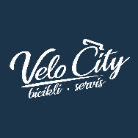 CJENIK SERVISAŠIFRANAZIV USLUGENAZIV USLUGECIJENA1020Basic servisBasic servis250,00 kn1021Mid servisMid servis300,00 kn1022Full servisFull servis400,00 kn1023De Luxe servisDe Luxe servis600,00 kn1024Slaganje bicikla od rame, custom bike build Slaganje bicikla od rame, custom bike build od 750,00 kn1025Radni satRadni sat190,00 kn1026Pranje i podmazivanje biciklaPranje i podmazivanje bicikla90,00 kn1027Zamjena gume/zračnice QRZamjena gume/zračnice QR35,00 kn1028Zamjena gume/zračnice kod skidanja blatobrana, Nexus, i sl.Zamjena gume/zračnice kod skidanja blatobrana, Nexus, i sl.50,00 kn1029Izrada tubelessIzrada tubeless80,00 kn+materijal1030Centriranje kotača Centriranje kotača 85,00kn1031Zamjena žbice prednji kotačZamjena žbice prednji kotač80,00 kn+ materijal1032Zamjena žbice zadnji kotač kazeta ili rotor prednji kotačZamjena žbice zadnji kotač kazeta ili rotor prednji kotač120,00 kn+materijal1033Pletenje kotača novi dijelovi bez rastavljanja starogPletenje kotača novi dijelovi bez rastavljanja starog250,00 kn1034Instalacija tabulara sa novim obručima i gumamaInstalacija tabulara sa novim obručima i gumama100,00 kn1035Servis prednje nabeServis prednje nabe100,00 kn1036Servis zadnje nabeServis zadnje nabe150,00 kn1037Servis IGH Nexus, Alfine itdServis IGH Nexus, Alfine itd200,00 kn1038Zamjena lancaZamjena lanca70,00 kn1039Ugradnja pogonskog ležaja i skidanje starogUgradnja pogonskog ležaja i skidanje starog170,00 kn1040Ugradnja ležaja viliceUgradnja ležaja vilice100,00 kn1041Podešavanje brzina prednje/zadnjePodešavanje brzina prednje/zadnje100,00 kn1042Podešavanje kočnicePodešavanje kočnice60,00 kn1043Zamjena kazeteZamjena kazete50,00 kn1044Instalacija trake volana i skidanje stareInstalacija trake volana i skidanje stare80,00 kn1045Ugradnja gripovaUgradnja gripova30,00 kn1046Ugradnja nogara/stalaka za biciklUgradnja nogara/stalaka za bicikl70,00 kn1047Montaža blatobrana, nosača tereta, košareMontaža blatobrana, nosača tereta, košare80,00 kn1048Montaža ciklokompjuteraMontaža ciklokompjutera85,00 kn1049Odzračivanje hidraulične kočniceOdzračivanje hidraulične kočnice100,00 kn1050Servis suspenzije (lowers)Servis suspenzije (lowers)200,00 kn1051Servis suspenzije (kompletan)Servis suspenzije (kompletan)300,00 kn1052Servis zračne komore zadnje suspenzijeServis zračne komore zadnje suspenzije150,00 kn1053Izrada novog navoja pedaleIzrada novog navoja pedale150,00 knVelo Cityvl. Denis ĆurčinskiOIB 91529516956U cijenu nisu uračunati dijelovi.